АДМИНИСТРАЦИЯ ГОРОДА КЕМЕРОВОПОСТАНОВЛЕНИЕот 14 марта 2022 г. N 635О ПРОВЕДЕНИИ КОНКУРСА "СЕМЕЙНЫЙ БИЗНЕС"В целях стимулирования развития малого и среднего бизнеса, поддержки семейного предпринимательства, содействия возрождению, укреплению, сохранению и развитию семейных традиций на территории города Кемерово1. Исключен. - Постановление администрации г. Кемерово от 12.07.2023 N 2232.2. Утвердить Положение о конкурсе "Семейный бизнес" согласно приложению N 1 к настоящему постановлению.(в ред. постановления администрации г. Кемерово от 01.03.2023 N 610)3. Создать комиссию по подведению итогов конкурса "Семейный бизнес" и утвердить ее состав согласно приложению N 2 к настоящему постановлению.(в ред. постановления администрации г. Кемерово от 01.03.2023 N 610)4. Настоящее постановление вступает в силу после его официального опубликования.5. Комитету по работе со средствами массовой информации администрации города Кемерово (Н.Н.Горбачева):5.1. Обеспечить официальное опубликование настоящего постановления5.2. Обеспечить информационное освещение проведения конкурса "Семейный бизнес" на территории города Кемерово и его результатов в средствах массовой информации.(в ред. постановления администрации г. Кемерово от 01.03.2023 N 610)6. Контроль за исполнением настоящего постановления возложить на заместителя Главы города, начальника управления экономического развития Е.В.Терзитскую.Глава городаИ.В.СЕРЕДЮКПриложение N 1к постановлению администрациигорода Кемеровоот 14 марта 2022 г. N 635ПОЛОЖЕНИЕО КОНКУРСЕ "СЕМЕЙНЫЙ БИЗНЕС"1. Общие положения1.1. Конкурс "Семейный бизнес" (далее - Конкурс) проводится в целях стимулирования развития малого и среднего бизнеса, популяризации и поддержки семейного предпринимательства на территории города Кемерово на ежегодной основе.(п. 1.1 в ред. постановления администрации г. Кемерово от 01.03.2023 N 610)1.2. Настоящее Положение определяет цели, задачи, порядок и условия проведения Конкурса.1.3. Конкурс носит открытый характер и проводится с присуждением призовых мест и награждением победителей.1.4. Выполнение организационно-технических процедур Конкурса осуществляет управление потребительского рынка и развития предпринимательства администрации города Кемерово (далее - Управление). Адрес места нахождения: индекс 650000, город Кемерово, ул. Притомская Набережная, д. 7Б, адрес электронной почты orp_kem@mail.ru.2. Цели и задачи Конкурса2.1. Целью Конкурса является формирование позитивного общественного мнения о представителях малого и среднего бизнеса города Кемерово.2.2. Задачи Конкурса:2.2.1. Содействие возрождению, укреплению, сохранению и развитию трудовых семейных традиций, приумножению лучших предпринимательских семейных традиций в городе Кемерово.2.2.2. Привлечение внимания общественности к феномену семейного предпринимательства, его особенностям и перспективам.2.2.3. Выявление лучших представителей семейного бизнеса и распространение их успешного опыта, ориентированных на продолжение предпринимательских семейных традиций.3. Условия и порядок проведения Конкурса3.1. Объявление о проведении Конкурса размещается на официальном сайте администрации города Кемерово в информационно-телекоммуникационной сети "Интернет" по сетевому адресу www.kemerovo.ru не позднее чем за 3 дня до начала приема заявок.3.2. Для участия в Конкурсе участник подает заявку и конкурсные материалы в Управление в установленные настоящим Положением сроки.3.3. Заявка должна соответствовать форме, установленной приложением N 1 к настоящему Положению и содержать согласие участника на публикацию (размещение) в информационно-телекоммуникационной сети "Интернет" информации об участнике Конкурса, а также согласие на обработку персональных данных.3.4. Один участник может подать только 1 заявку на участие в Конкурсе.3.5. Конкурс проводится по следующим номинациям:- "Лучший семейный бизнес в сфере обслуживания". В номинации участвуют субъекты малого и среднего предпринимательства (далее - субъекты МСП), осуществляющие семейный бизнес в сфере обслуживания (торговля, общественное питание, индустрия развлечений, гостиничный бизнес, медицинские услуги);(в ред. постановления администрации г. Кемерово от 18.09.2023 N 2933)- "Лучший семейный бизнес в сфере производства". В номинации участвуют субъекты МСП, осуществляющие производство товаров;- "Лучший семейный бизнес в социальной сфере". В номинации участвуют субъекты МСП, имеющие статус "социального предпринимателя" в едином реестре субъектов малого и среднего предпринимательства на 10 число месяца, в котором подана заявка;(в ред. постановления администрации г. Кемерово от 22.03.2024 N 809)- "Лучший семейный бизнес в сфере креативных индустрий". В номинации участвуют субъекты МСП, осуществляющие деятельность в сфере IT-технологий, фотографии, дизайна, рекламы.(п. 3.5 в ред. постановления администрации г. Кемерово от 01.03.2023 N 610)3.6. Конкурс проводится в три этапа:3.6.1. Первый этап: сроки проведения отбора (дата начала и окончания приема заявок на участие в Конкурсе), которые не могут быть меньше 30 календарных дней, определяются и устанавливаются приказом заместителя Главы города, начальника управления экономического развития.3.6.2. Второй этап: оценка конкурсных заявок конкурсной комиссией, определение победителей. Срок проведения: в течение 30 календарных дней с даты окончания приема заявок на участие в Конкурсе.(п. 3.6.2 в ред. постановления администрации г. Кемерово от 22.03.2024 N 809)3.6.3. Третий этап: церемония награждения победителей Конкурса. Срок проведения: в течение 45 календарных дней с даты определения победителей Конкурса.(п. 3.6.3 в ред. постановления администрации г. Кемерово от 22.03.2024 N 809)4. Права и обязанности4.1. Управление имеет право:- отказать участнику в участии в Конкурсе на основании несоответствия заявки установленной форме либо требованиям настоящего Положения;- дисквалифицировать участника Конкурса за нарушение требований и условий проведения Конкурса;- использовать информацию, а также иные сведения, полученные от участников Конкурса, в целях освещения хода проведения Конкурса.4.2. Управление обязано:- создать равные условия для всех участников Конкурса;- не допустить разглашения сведений о результатах Конкурса раньше назначенного для этого срока.4.3. Участник имеет право:- подать одну заявку на участие в Конкурсе;- получить информацию об условиях и порядке проведения Конкурса;- обратиться в Управление за разъяснением пунктов настоящего Положения, в том числе по телефонам 77-08-10, 77-17-90;- отозвать заявку путем подачи в Управление письменного заявления не менее чем за 5 рабочих дней до даты окончания срока приема заявок.4.4. Участник обязан:- ознакомиться с целями и задачами Конкурса, требованиями, предъявляемыми к участию в Конкурсе;- своевременно подать заявку в соответствии с утвержденной формой до даты окончания приема заявок;- представить дополнительные сведения и документы по запросу Управления для проверки достоверности представленной информации;- участвовать в церемонии награждения в случае победы в Конкурсе;- соблюдать правила и процедуры, предусмотренные настоящим Положением.5. Требования к участникам Конкурса5.1. Участник Конкурса должен являться субъектом МСП (кроме субъектов МСП, указанных в частях 3 и 4 статьи 14 Федерального закона от 27.07.2007 N 209-ФЗ "О развитии малого и среднего предпринимательства в Российской Федерации") и быть включен в Единый реестр субъектов малого и среднего предпринимательства на 10 число месяца, в котором подана заявка.(в ред. постановления администрации г. Кемерово от 22.03.2024 N 809)5.2. Участник Конкурса должен осуществлять предпринимательскую деятельность совместно с членами семьи. Под членами семьи участника Конкурса понимаются супруг (супруга) участника, а также следующие члены семьи каждого из супругов: родители и дети (усыновители и усыновленные), братья, сестры, внуки, дедушки и бабушки. При этом для осуществления предпринимательской деятельности совместно с членами семьи необходимо выполнение одного из нижеуказанных требований:- количество членов семьи - работников (включая индивидуального предпринимателя, главу крестьянского (фермерского) хозяйства, учредителя (учредителей) должно составлять не менее 2 работников от всех трудоустроенных;(в ред. постановления администрации г. Кемерово от 22.03.2024 N 809)абзац исключен. - Постановление администрации г. Кемерово от 22.03.2024 N 809;- количество учредителей - членов семьи должно составлять не менее 50 процентов от общего количества.Расчет производится на основании данных формы "Персонифицированные сведения о физических лицах", утвержденной приказом ФНС России от 29.09.2022 N ЕД-7-11/878@, за месяц, предшествующий месяцу приема заявок на участие в Конкурсе, и на основании данных из единого государственного реестра юридических лиц (далее - ЕГРЮЛ), на первое число месяца приема заявок на участие в Конкурсе.(в ред. постановления администрации г. Кемерово от 01.03.2023 N 610)(п. 5.2 в ред. постановления администрации г. Кемерово от 27.09.2022 N 2807)5.3. Участник Конкурса должен быть зарегистрирован и осуществлять деятельность на территории города Кемерово.5.4. Исключен. - Постановление администрации г. Кемерово от 27.09.2022 N 2807.5.5. Участники Конкурса - юридические лица не должны находиться в процессе реорганизации, ликвидации, в отношении них не введена процедура банкротства, деятельность участника не приостановлена в порядке, предусмотренном законодательством Российской Федерации, а участники Конкурса индивидуальные предприниматели не должны прекратить свою деятельность в качестве индивидуального предпринимателя.6. Конкурсная комиссия6.1. Для оценки конкурсных материалов формируется конкурсная комиссия (далее - Комиссия, конкурсная комиссия), в состав которой входят представители администрации города Кемерово, инфраструктуры поддержки предпринимательства города Кемерово, Совета по развитию предпринимательства в городе Кемерово, Кемеровского областного отделения Общероссийской общественной организации "ОПОРА РОССИИ".(в ред. постановления администрации г. Кемерово от 12.07.2023 N 2232)Заседание Комиссии проводит председатель, а в его отсутствие - заместитель председателя. Итоги заседания Комиссии оформляются протоколом.6.2. Состав и количество членов конкурсной комиссии определен в приложении N 2 к постановлению администрации города Кемерово "О проведении конкурса "Семейный бизнес".(в ред. постановления администрации г. Кемерово от 01.03.2023 N 610)6.3. Структура конкурсной комиссии:а) председатель конкурсной комиссии;б) заместитель председателя конкурсной комиссии;в) члены конкурсной комиссии;г) секретарь конкурсной комиссии.6.3.1. Председатель конкурсной комиссии:а) координирует работу конкурсной комиссии;б) назначает дату, время и место заседания конкурсной комиссии;в) участвует в рассмотрении и оценке материалов, поданных на Конкурс.6.3.2. Заместитель председателя конкурсной комиссии:а) по поручению председателя конкурсной комиссии исполняет функции председателя, в том числе председательствует на заседаниях;б) участвует в рассмотрении и оценке материалов, поданных на Конкурс.6.3.3. Члены конкурсной комиссии участвуют в рассмотрении и оценке материалов, поданных на Конкурс.6.3.4. Секретарь конкурсной комиссии:а) регистрирует заявки, поданные на Конкурс;б) проводит информационную работу по популяризации Конкурса;в) организует взаимодействие между участниками Конкурса, членами конкурсной комиссии, заместителем и председателем конкурсной комиссии.7. Правила оформления и сроки подачи заявок на участиев Конкурсе7.1. Для участия в Конкурсе участники направляют заявку согласно приложению N 1 к настоящему Положению в срок, установленный пунктом 3.6.1, с приложением следующих документов:- анкета участника Конкурса согласно приложению N 2 к настоящему Положению;- копии документов, подтверждающих осуществление предпринимательской деятельности совместно с членами семьи, в отношении каждого члена семьи, согласно требованиям, указанным в пункте 5.2 настоящего Положения;- презентация - рассказ о семейном бизнесе (предпринимательской деятельности, семейных традициях и ценностях) в формате PowerPoint или видеоролика (не более 5 минут). Презентация может содержать музыкальное сопровождение либо озвучивание. Информация должна быть емкой, содержательной и отражать сведения, указанные в пункте 8.2 настоящего Положения.Участники Конкурса вправе предоставить в Управление дополнительные материалы и информацию.7.2. Участник Конкурса не допускается ко второму этапу Конкурса в случае, если:- документы предоставлены с нарушением требований, предусмотренных настоящим Положением;- документы представлены не в полном объеме;- документы представлены по истечении срока приема конкурсных материалов.Решение об отказе направляется участнику в письменном виде с указанием причин отказа в течение 30 календарных дней с даты окончания приема заявок.8. Порядок рассмотрения и оценки заявокна участие в Конкурсе8.1. Конкурсная комиссия проводит оценку представленных документов в соответствии со сроками, указанными в пункте 3.6.2 настоящего Положения.8.2. Конкурсные материалы, представленные участниками Конкурса, оцениваются по следующим критериям:- соответствие указанной номинации;- успешность и востребованность бизнеса (увеличение прибыли, увеличение объемов продаж, наличие и динамика спроса на товары, работы, услуги и пр.);- развитие бизнеса (динамика развития бизнеса, его расширение, создание новых рабочих мест);- конкурентные преимущества (наличие особенностей, обеспечивающих успех на рынке);- роль семьи в бизнесе (роль навыков и компетенций членов семьи в успехе бизнеса).Каждый критерий оценивается по 5-балльной шкале.8.3. По решению председателя конкурсной комиссии оценка представленных на конкурс документов проводится в очной или заочной формах.Решение о проведении оценки представленных на конкурс документов в заочной форме принимается в случае действия ограничительных мер и (или) возникновения риска отсутствия кворума для принятия решения при проведении заседания комиссии в очной форме.8.4. В случае заочной формы проведения оценки представленных на конкурс материалов:8.4.1. Секретарь конкурсной комиссии в течение 10 календарных дней с даты начала второго этапа конкурса формирует перечень заявок по номинациям и направляет членам конкурсной комиссии оценочные листы и конкурсные материалы.8.4.2. Оценка ведется членами конкурсной комиссии путем проставления и суммирования баллов в оценочных листах по всем заявленным критериям.8.4.3. В течение 15 календарных дней со дня получения членами конкурсной комиссии оценочные листы подписываются и направляются в электронном виде в Управление на адрес электронной почты orp_kem@mail.ru.8.4.4. Оценка конкурсных заявок считается завершенной в случае направления в Управление не менее 2/3 подписанных оценочных листов членами конкурсной комиссии.8.4.5. Итоги Конкурса оформляются протоколом в течение 5 рабочих дней со дня получения Управлением подписанных оценочных листов от членов конкурсной комиссии. Победителем признается участник, набравший наибольшее количество баллов по всем оценочным листам.8.5. В случае очной формы проведения оценки представленных на конкурс материалов:8.5.1. Председатель конкурсной комиссии назначает дату проведения очного заседания в сроки, установленные пунктом 3.6.2 настоящего Положения.8.5.2. Секретарь конкурсной комиссии уведомляет членов конкурсной комиссии и участников конкурса о дате, месте и времени проведения заседания посредством телефонного звонка и/или направления письма на электронную почту, не позднее чем за 3 рабочих дня до даты проведения заседания.8.5.3. Защиту презентации производит участник Конкурса либо член его семьи.8.5.4. В случае невозможности личного присутствия участника Конкурса на очном заседании Комиссии, участнику необходимо не позднее чем за 1 рабочий день до даты проведения заседания уведомить об отсутствии либо замене докладчика Управление. В случае отсутствия участника конкурса или его представителя на очном заседании Комиссии, участник признается дисквалифицированным. Решение о дисквалификации заносится в протокол.(в ред. постановления администрации г. Кемерово от 22.03.2024 N 809)8.5.5. Оценка проводится членами конкурсной комиссии на заседании путем проставления и суммирования баллов в оценочных листах по всем заявленным критериям.8.5.6. Оценка конкурсных заявок считается завершенной в случае присутствия на заседании не менее 2/3 членов конкурсной комиссии и заполнения ими оценочных листов.8.5.7. Итоги конкурса подводятся на заседании и оформляются протоколом. Победителем признается участник, набравший наибольшее количество баллов по всем оценочным листам.8.6. В случае если в одной номинации приняли участие три и более субъекта МСП, при определении победителей участникам конкурса, набравшим наибольшее количество оценочных баллов, присуждаются первое, второе и третье место соответственно.8.7. Конкурс считается состоявшимся при условии подачи не менее трех заявок, независимо от номинаций.9. Награждение победителей9.1. Председатель конкурсной комиссии назначает дату проведения награждения победителей в сроки, установленные пунктом 3.6.3 настоящего Положения.(п. 9.1 в ред. постановления администрации г. Кемерово от 01.03.2023 N 610)9.2. Организация церемонии награждения осуществляется Управлением.Секретарь конкурсной комиссии уведомляет участников Конкурса о дате, месте и времени проведения церемонии награждения посредством телефонного звонка и/или направления письма на адрес электронной почты, указанный в Заявке на участие в Конкурсе, не менее чем за 5 календарных дней до даты проведения церемонии награждения.9.3. В случае невозможности принятия личного участия в церемонии награждения участник Конкурса уведомляет Управление о своем отсутствии либо замене на представителя не позднее чем за 1 рабочий день до даты проведения церемонии награждения.9.4. Список победителей оглашается участникам Конкурса на церемонии награждения.9.5. Победителям Конкурса в каждой номинации вручается диплом победителя Конкурса и денежная премия руководителю победителя Конкурса без учета налога на доходы физических лиц:- за первое место - 30 000 (тридцать тысяч) рублей;- за второе место - 20 000 (двадцать тысяч) рублей;- за третье место - 10 000 (десять тысяч) рублей.Участникам Конкурса, не занявшим призовые места, вручаются Благодарственные письма администрации города Кемерово.(п. 9.5 в ред. постановления администрации г. Кемерово от 12.07.2023 N 2232)Приложение N 1к Положению о конкурсе"Семейный бизнес"ЗАЯВКАна участие в конкурсе "Семейный бизнес"Заявитель  соглашается  / не соглашается (нужное подчеркнуть) на публикацию(размещение)    в    информационно-телекоммуникационной   сети   "Интернет"информации о заявителе, на получение информации о ходе Конкурса посредствомтелефонного звонка и электронной почты по адресу, указанных в заявке.___________________________________ _____________ _________________________(заявитель/должность руководителя     (подпись)             (ФИО)юридического лица)                                 М.П./Б.П.___________________________           _________Дата регистрации заявки                 номерПриложение N 2к Положению о конкурсе"Семейный бизнес"АНКЕТАучастника конкурса "Семейный бизнес"в номинации "........."1.  Опишите,  чем занимается Ваша компания, как она была образована. ПочемуВы решили создавать бизнес вместе с родственниками?________________________________________________________________________________________________________________________________________________________________________________________________________________________________________________________________________________________________________________________________________________________________________________________________________________________________________________________________________________________________________________________________________________________________________________________________________________________2.  Члены  одной  семьи,  являющиеся  владельцами  или  занимающие ключевыедолжности  в  организации  (укажите родственные связи и вклад, который членсемьи вносит в Ваш семейный бизнес):1) ________________________________________________________________________2) ________________________________________________________________________3) ________________________________________________________________________4) ________________________________________________________________________5) ________________________________________________________________________3.   Как  Вы  считаете,  почему  Ваш  бизнес  успешен?  Какие  конкурентныепреимущества Вы можете выделить?__________________________________________________________________________________________________________________________________________________________________________________________________________________________________________________________________________________________________________________________________________________________________________________________________________________________________________________________________Приложение N 2к постановлению администрациигорода Кемеровоот 14 марта 2022 г. N 635СОСТАВКОМИССИИ ПО ПОДВЕДЕНИЮ ИТОГОВ КОНКУРСА"СЕМЕЙНЫЙ БИЗНЕС"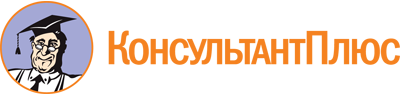 Постановление администрации г. Кемерово от 14.03.2022 N 635
(ред. от 22.03.2024)
"О проведении конкурса "Семейный бизнес"Документ предоставлен КонсультантПлюс

www.consultant.ru

Дата сохранения: 01.04.2024
 Список изменяющих документов(в ред. постановлений администрации г. Кемеровоот 27.09.2022 N 2807, от 01.03.2023 N 610, от 12.07.2023 N 2232,от 18.09.2023 N 2933, от 22.03.2024 N 809)Список изменяющих документов(в ред. постановлений администрации г. Кемеровоот 27.09.2022 N 2807, от 01.03.2023 N 610, от 12.07.2023 N 2232,от 18.09.2023 N 2933, от 22.03.2024 N 809)Список изменяющих документов(в ред. постановлений администрации г. Кемеровоот 01.03.2023 N 610, от 22.03.2024 N 809)Заявитель(полное и сокращенное наименование и организационно-правовая формаюридического лица или ФИО индивидуального предпринимателя)ФИО, должность руководителя юридического лицаЮридический адрес заявителяАдрес осуществления деятельности заявителемОГРН заявителяИНН заявителяКПП заявителя (для юридических лиц)Контактный телефон заявителяАдрес электронной почты заявителяНоминация конкурсаКоличество трудоустроенных членов семьиДата начала ведения бизнесаСписок изменяющих документов(в ред. постановления администрации г. Кемеровоот 01.03.2023 N 610)Список изменяющих документов(в ред. постановлений администрации г. Кемеровоот 12.07.2023 N 2232, от 22.03.2024 N 809)Председатель комиссииПредседатель комиссииТерзитскаяЕлена Владимировна- заместитель Главы города, начальник управления экономического развитияЗаместитель председателя комиссииЗаместитель председателя комиссииКонюховаАнна Сергеевна- начальник управления потребительского рынка и развития предпринимательства администрации города КемеровоЧлены комиссии:Члены комиссии:ВильчиковАртем Владимирович- член совета по развитию предпринимательства в городе Кемерово, генеральный директор ООО "ОТС-42" (по согласованию)НикулинаЖанна Геннадьевна- заместитель начальника управления потребительского рынка и развития предпринимательства администрации города КемеровоОсиповАндрей Валерьевич- заведующий отделом промышленности и инвестиционной политики управления экономического развития администрации города КемеровоПеретятькоНаталья Александровна- заместитель начальника управления экономического развития администрации города КемеровоПеруненкоНаталья Неягметовна- директор муниципального бюджетного учреждения "Центр поддержки предпринимательства"СтаринчиковаМария Васильевна- исполнительный директор Кемеровского областного отделения "ОПОРА РОССИИ" (по согласованию)ТрефиловаИрина Владимировна- генеральный директор МКК ГОСФОНД ППКО (по согласованию)ЭнгельСветлана Леонидовна- президент Муниципального некоммерческого Фонда поддержки малого предпринимательства города Кемерово (по согласованию)Секретарь комиссииСекретарь комиссииЛитвиноваАлександра Дмитриевна- консультант-советник отдела развития предпринимательства управления потребительского рынка и развития предпринимательства администрации города Кемерово